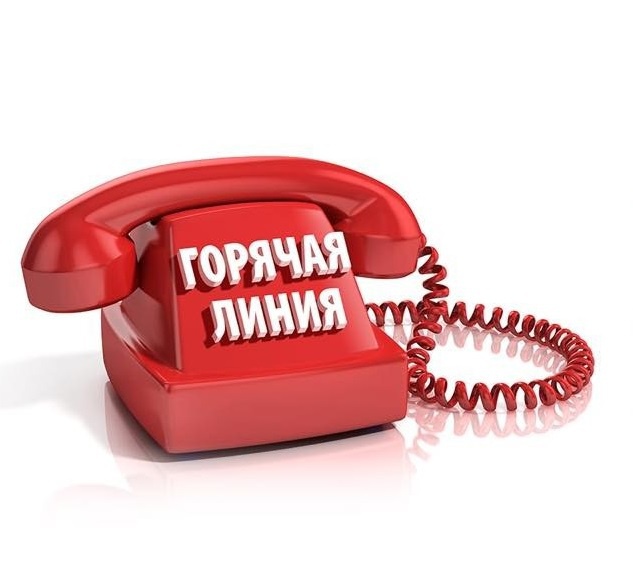 Режим работы телефонов «горячей линии» по вопросам организации и проведения итогового сочинения (изложения)    в 2023-2024 учебном годуОрганизацияТелефоны«горячей линии»Режим работыМБОУ СОШ № 78(86130)333328(918)3457146с 08.00 до 17.00 часов(понедельник-пятница)Управление образования администрации муниципального образования Тимашевский район8(86130)401108(900)2786919с 08:00 до 17:00 часов(понедельник-пятница)Министерство образования, науки и молодежной и науки Краснодарского края8(918)1899902с 09.00 до 18.00 часов (понедельник-пятница)